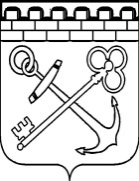 КОМИТЕТ ПО ЖИЛИЩНО-КОММУНАЛЬНОМУ ХОЗЯЙСТВУЛЕНИНГРАДСКОЙ ОБЛАСТИПРИКАЗот ____ _________ 2019 года № ____О внесении изменений в приказ комитета по жилищно-коммунальному хозяйству Ленинградской области от 19 октября 2017 года № 23 
В соответствии с Порядком предоставления субсидий из областного бюджета Ленинградской области ресурсоснабжающим организациям, эксплуатирующим объекты водоснабжения и водоотведения, находящиеся в собственности Ленинградской области, на формирование аварийного запаса материалов 
и оборудования в рамках подпрограммы «Водоснабжение и водоотведение Ленинградской области» государственной программы Ленинградской области «Обеспечение устойчивого функционирования и развития коммунальной 
и инженерной инфраструктуры и повышение энергоэффективности в Ленинградской области», утвержденным постановлением Правительства Ленинградской области 
от 28 декабря 2016 года № 525:1. Внести изменения в состав комиссии по отбору ресурсоснабжающих организаций, эксплуатирующих объекты водоснабжения и водоотведения, находящиеся в собственности Ленинградской области, для предоставления субсидий из областного бюджета Ленинградской области на формирование аварийного запаса материалов и оборудования в рамках подпрограммы «Водоснабжение и водоотведение Ленинградской области» государственной программы Ленинградской области «Обеспечение устойчивого функционирования и развития коммунальной 
и инженерной инфраструктуры и повышение энергоэффективности в Ленинградской области», утвержденный  приказом комитета по жилищно-коммунальному хозяйству Ленинградской области от 19 октября 2017 года № 23, изложив приложение 1 
в редакции согласно приложению к настоящему  приказу.3. Настоящий приказ вступает в силу со дня его подписания.Председатель комитета                                                                                А.М. ТимковСогласовано:Начальник отдела коммунальнойинфраструктуры комитета по жилищно-коммунальному хозяйству Ленинградской области 							       Белых Л.Г.Начальник сектора правового обеспечения отдела финансов, бухгалтерского учета и правового обеспечения комитета по жилищно-коммунальному хозяйству Ленинградской области 							      Смирнова А.А.Заместитель председателякомитета по жилищно-коммунальномухозяйству Ленинградской области 						      Хабаров В.С. Исполнитель:Консультант отдела коммунальнойинфраструктуры комитета по жилищно-коммунальному хозяйству Ленинградской области 							  Богуславская О.В.Приложениек приказу комитетапо жилищно-коммунальному хозяйству Ленинградской областиот «___» июня 2019 года № ___Приложение № 1к приказу комитетапо жилищно-коммунальному хозяйству Ленинградской областиот 19 октября 2017 № 23СОСТАВкомиссии по отбору ресурсоснабжающих организаций, эксплуатирующих объекты водоснабжения и водоотведения, находящиеся в собственности Ленинградской области, для предоставления субсидий из областного бюджета Ленинградской области на формирование аварийного запаса материалов и оборудования в рамках подпрограммы «Водоснабжение и водоотведение Ленинградской области» государственной программы Ленинградской области «Обеспечение устойчивого функционирования и развития коммунальной и инженерной инфраструктуры и повышение энергоэффективности в Ленинградской области»___________________Председатель комиссии:Тимков Александр Михайловичпредседатель комитета 
по жилищно-коммунальному хозяйству Ленинградской области (далее – Комитет)Заместитель председателя комиссии:Хабаров Валерий Сергеевичзаместитель председателя КомитетаЧлены комиссии:Белых Любовь Германовнаначальник отдела коммунальной инфраструктуры КомитетаВеселкова Татьяна Константиновнаглавный специалист отдела коммунальной инфраструктуры КомитетаМакаренко Ольга Сергеевнаконсультант отдела коммунальной инфраструктуры КомитетаМихальский Вячеслав Владимирович главный специалист отдела коммунальной инфраструктуры КомитетаСмирновАлексей Сергеевич главный специалист отдела информационного и организационного обеспечения КомитетаСекретарь комиссии:Богуславская Ольга Валерьевнаконсультант отдела коммунальной инфраструктуры Комитета